1.1	Seht euch Film 1 an. Dort wird die Funktionsweise eines Jakobsstabs erklärt. 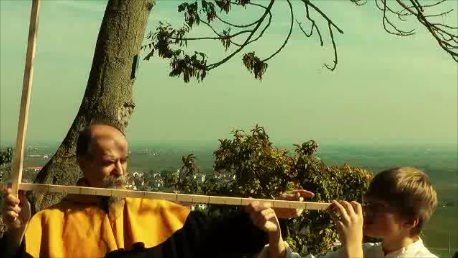 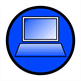 1.2	Was kann man mit dem Jakobsstab messen?1.3	Schätzt ab, in welchem Größenbereich die Genauigkeit des Jakobsstabes liegt.Millimeter bis ZentimeterZentimeter bis MeterMeter bis Kilometer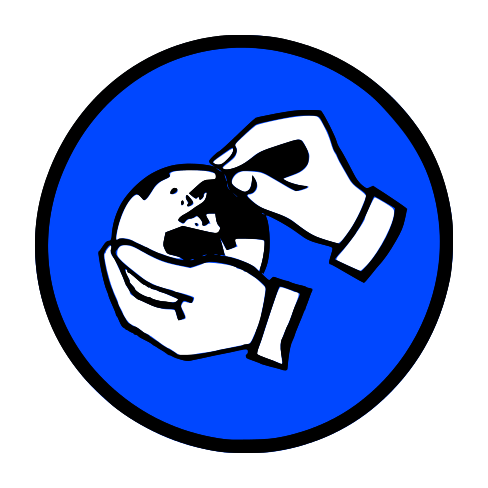 1.4	Welche Beziehung könnt ihr zwischen den beiden Dreiecken feststellen? Notiert alle eure Ideen: 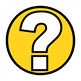 Lest das Informationsblatt Jakobsstab aufmerksam durch und bearbeitet anschließend folgende Arbeitsaufträge: 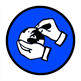 1.5	Legt das rote Dreieck auf den Tisch. Platziert den Jakobsstab so darauf, dass die Seite d auf dem Längsstab liegt. Verschiebe den Querstab so lange, bis das obere Ende des Querstabs die obere Seite berührt. Zuletzt müsst ihr das grüne Dreieck zwischen dem Guckloch und dem Querstab platzieren.1.6	Betrachtet eure gelegte Figur. Erklärt, wo sich zwei ähnliche Dreiecke wiederfinden und beschreibt in eigenen Worten was ihr über die Streckenverhältnisse  und  bzw.  und  sagen könnt.1.7	Stellt nun eine Gleichung für das Streckenverhältnis der Seiten des roten und des grünen Dreiecks auf. In der folgenden Simulation könnt ihr in einer realen Messsituation die ähnlichen Dreiecke wiederfinden. Der Junge, der die Messung vornimmt, ist circa 1,85m groß.2.1	Startet Simulation 1. Übertragt die ähnlichen Dreiecke aus der Simulation in die folgende Skizze. Achtet dabei auf eine korrekte und vollständige Beschriftung der Zeichnung. Überprüft anschließend mithilfe der Simulation. 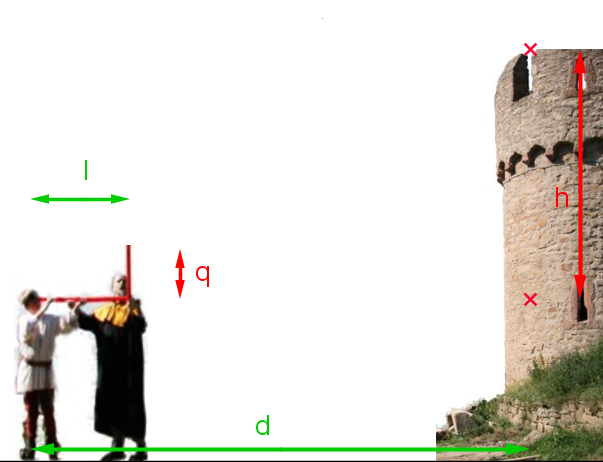 2.2	Stellt eine allgemeine Formel zur Berechnung der Höhe  im Dreieck auf.2.3 	Berechnet die Höhe mit den Werten aus Aufgabe 2.1.2.4	Berechnet nun die Gesamthöhe des Turmes.3.1	Schaut euch die unten abgebildete Figur an. Welche Strecken stehen im gleichen Verhältnis zueinander? Notiert eure Überlegungen in Form von Gleichungen.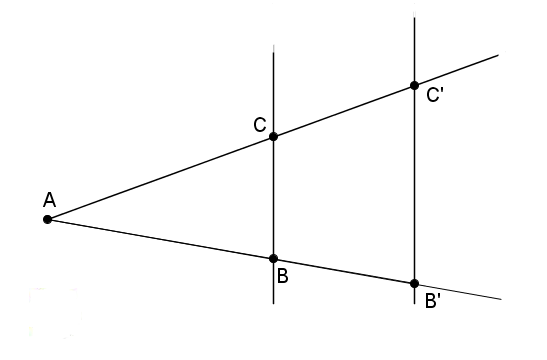 3.2	Startet Simulation 2. Überprüft damit eure Vermutungen und notiert die richtig angegebenen Verhältnisse.3.3	Startet Simulation 3 und variiert die Schieberegler. 
Begründet, wann die Verhältnisse aus Aufgabe 3.2 gelten und wann nicht.
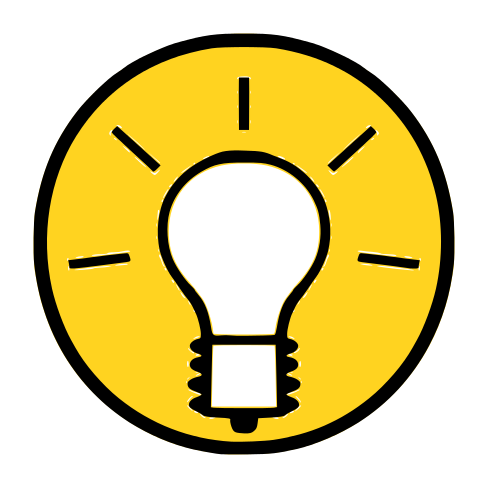 4.1	Berechnet die Länge der Strecke  mit folgenden vorgegebenen Werten: ,	,	. 4.2	Die Höhe eines anderen Turms an einem Flussufer wurde bereits mit dem Jakobsstab gemessen und beträgt 10,6 m. Ein Schüler wird vom Meister auf die andere Seite des Flusses geschickt und soll den Turm ebenfalls mit dem Jakobsstab anvisieren. Der Schüler hält den Jakobsstab in einer Höhe von 1,40 m und muss den 60 cm langen Querstab 120 cm vom Auge weg entlang des Längsstabes verschieben. Wie groß ist der Abstand dieses Schülers vom Turm?Mathematik-Labor "Mathe ist mehr"RPTU Kaiserslautern-LandauInstitut für MathematikDidaktik der Mathematik (Sekundarstufen)Fortstraße 776829 Landauhttps://mathe-labor.deZusammengestellt von:Überarbeitet von:Katja BurckgardBetreut von:Variante Veröffentlicht am:SchuleKlasseTischnummerStation„“Teil ArbeitsheftMaterialJakobsstabRotes DreieckGrünes DreieckInformationsblatt JakobsstabGruppenergebnisDie angegebenen Strecken  und  wurden in ein Verhältnis gesetzt. Färbt die beiden Strecken, inklusive Variable; unterschiedlich ein. Färbt mit anderen Farben die Strecken und selbst gewählten Variablen ein, die zum Verhältnis  in der Strahlensatzfigur passen. Vervollständigt die Gleichung.Bei dem obigen Verhältnis handelt es sich um den 2. Strahlensatz.